めねっと北広島　第４回総会次第場所：SUNTORY BAR STYLISH D 日時：5月8日（日曜日）15時00分〜17:時30分1．開会2．議事（1）議長の選出（2）議事録署名人の選任（3）会員の入退会について(資料No.1)（4）議案第一号議案　「2021年度活動報告」について(資料No.2)第二号議案　「2021年度決算」について(資料No.3, 資料No.4)　　　第三号議案　「2022年度活動計画」について(資料No.5)　　　第四号議案　「2022年度予算案」について(資料No.6)　　　第五号議案　「会費の納入」について(資料No.7)（5）議事の終了3．閉会資料No.1会員の入退会について（2021年4月1日以降）□入会（敬称略）会員久慈　美香菊永　重美大竹 　由香穂高橋　正人賛助会員鈴木　邦雄及川 　勝智□退会（敬称略）石田　由香理（転勤）岩﨑　矩子（死去）会員数：会員34名（ブラインド：14名，アシスト20名）　　　　　賛助会員：3名　　　2022年5月8日現在資料No.22021年度めねっと北広島活動報告総会令和3年4月18日当事者講師養成 及び スキルアップ講座(Zoom)第１回　令和3年6月13日第２回　令和3年6月27日第３回　令和3年7月11日第４回　令和3年7月25日第５回　令和3年8月8日第６回　令和3年8月22日第７回　令和3年9月5日修了式　令和3年9月19日当事者講師令和3年8月12日，北広島市ミニ講座(Zoom)，山口，大場令和3年10月26日，札幌市立札苗小学校，大場北広島市公聴会「ボールパーク周辺道路に設置予定の点字ブロックについて」協力，令和3年10月27日情報発信（ホームページ，フェイスブック）広報関係盲導犬協会発行機関紙「北の盲導犬たより」新年号，令和4年1月，松原資料No.42021年度めねっと北広島決算収入の部支出の部内訳資料No.5めねっと北広島　監査報告書私どもは、めねっと北広島の監査にあたり，2021年度決算書および銀行口座，証憑書類等を調査いたしました。監査の結果、私どもは2021年度が適正なものであると認め、ご報告いたします。以上めねっと北広島　会長 殿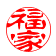 監査役：福家香織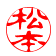 会員外監査役：松本紗矢子資料No.42021年度めねっと北広島活動予定助成金なしを前提とした会費収入だけの活動であることや，コロナ禍の影響があり，団体行動の予定は組みづらいことがあるが，以下の活動に取り組んでいきたい。音楽鑑賞会手引き講習会当事者講話会景勝地へのバスツアービブス着用ウォーキングイベントビブス着用健康増進イベント100キロマラソン広報活動（フェイスブック，ホームページ）美術館での芸術鑑賞会市役所，社会福祉協議会等，関連諸団体との交流北海道社会福祉総合基金の助成金を申請している。申請の結果によって，事業内容は適宜検討するものとする。資料No.62022年度めねっと北広島予算案収入の部支出の部北海道社会福祉総合基金の助成金は予算に組み込んでいない。採用された場合，臨時予算を組むものとする。資料No.7会費の納入について会費はイベント参加時の現金支払いを原則とします。会費支払いは，当該年度のみとし，遡っては徴収しません。PayPay払いを導入します（※）。ただし，会としての口座ではないので，役員を通じての立て替え払い扱いとします。※できる方のみで結構です。原則，現金払いとします。□PayPay送金方法ホーム画面「送る」→PayPay ID「muko1967」，電話番号「09059894533」で検索→「送る」→「1,000円」→「次へ」→「1,000円を送る」送金後は，「muko1967@gmail.com」に連絡お願いします。項目予算決算差額会費24,00022,000▲2,000賛助会費0500500事業収入000助成金130,000130,0000雑収入000繰越金9,3269,3260合計163,326161,826▲1,500項目予算決算差額ビブス事業60,00068,9508,950当事者講師事業30,0004,878▲25,122リーフレット他46,00071,83025,830サーバ料20,0005,568▲14,432予備費7,3260▲7,326繰越金010,60010,600合計163,326161,826▲1,500項目内容金額ビブス事業会員(@1,500×37)55,500送料500レターパック(35部)12,950当事者講師事業認定証用紙808レターパック(8部)4,070リーフレット他ロゴデザイン22,000名刺100×934,650ノボリ4,180ノボリデザイン11,000項目20222021差額会費24,00024,0000賛助会費000事業収入000助成金0130,000▲130,000雑収入000繰越金10,0009,326674合計34,000163,326▲129,326項目2022予算2021予算ビブス事業060,000当事者講師事業030,000リーフレット他046,000バス旅行18,0000サーバ料6,00020,000予備費10,0007,326繰越金00合計34,000163,326